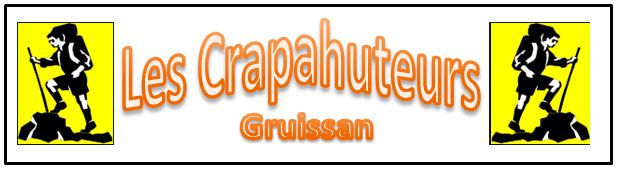 TEL.  04.68.49.72.01www.lescrapahuteursdegruissan11.frPROGRAMME 1er SEMESTRE 2019En fonction des aléas les dates pourraient être modifiées. ACTIVITES DE L’ASSOCIATIONMARCHE COOL ET NIVEAU 1LUNDI 		DEPART 14H30	DUREE 2 HJEUDI		DEPART 14H30	DUREE 2 HMARCHE NIVEAU 2 ET 3LUNDI 		DEPART 14 H		DUREE entre 2 et  3 H voir plusJEUDI		DEPART 14 H 		DUREE entre 2 et 3 H voir plusPour toutes les marches rendez-vous au parking du Forum 15 minutes avant le départ MARCHE RANDONNEE Sortie à la journée Le départ est fixé par le responsable de la sortie en cas de changement d’horaire ou problème météo c’est le responsable qui aviseraAFFICHAGE DES SORTIES 	Salle de l’association : Place des AmuresTerrain de pétanque Aux AYGUADESL’office du TourismeSur le Blog : www.lescrapahuteursdegruissan11.frACTIVITES SALLE PLACE DES AMURESLes après-midi à partir de 14h30Lundi 		Jeux de cartesMardi		Travail manuelMercredi	Jeux de cartesJeudi		Jeux + DiversVendredi	Travail manuelLa vente des billets pour l’Espace Balnéoludique  se fait aux heures d’ouverture de la sallePETANQUEMardi et Vendredi à partir de 14h30 terrain de boules Aux AYGUADES DATEACTIVITELIEUXPRIXJANVIER11/01 Galette des RoisSalle Citoyenneté  14/01 CrapaLoto Salle des AMURES17/01CrapaBelote Salle des AMURESFEVRIER18/02CrapaLotoSalle des AMURES21/02CrapaBeloteSalle des AMURESMARS17/03Messe des Défunts17/03Repas Bœuf Gros Sel (80 pers)Suivi d’un loto 3 cartons pleins Salle Citoyenneté15.00 €18/03CrapaLotoSalle des AMURES21/03CrapaBeloteSalle des AMURES24/03Sortie BUS Le Cabaret de Sète Sète55.00 €29/03Concours de Pétanque à la VolailleAYGUADESAVRIL15/04CrapaLotoSalle des AMURES18/04CrapaBeloteSalle des AMURES26/04Concours de Pétanque avec repas Choucroute AYGUADES 15.00 €30/4 au 7/05Voyage au MonténégroMAI07/05 au 14/05Voyage au Monténégro19/05Concours de Pétanque  avec repas Poulet aux écrevisses AYGUADES 15.00 €20/05CrapaLotoSalle des AMURES23/05CrapaBeloteSalle des AMURESJUIN03/06CrapaLoto Salle des AMURES06/06CrapaBelote Salle des AMURES 13/06Sortie fin d’année  23 au 25/06Sortie Marches tous niveaux  licence obligatoire Andorre 28 /06Journée de Clôture Marche et Pétanque Repas Froid 6.00 €SEPTEMBRE04/09Assemblée Générale Palais des CongrèsOCTOBRE13 au 17/10Voyage en Cantabrie 478.00 €